Unit-V: System Level SecuritySession -1	    	Intrusion detection	Date: 18.09.2013			Period: 05Unspoken words	(Intruder Introduction)www.eecis.udel.edu/~mills/teaching/eleg867b/crypto_slides/ch18.pptMasqueraderMisfeasorClandestine userRecall by keywords(Intrusion technique)One-way encryptionAccess control Recall by keywords (Intrusion Detection)Statistical anomaly detectionCounterGaugeInterval timerresource utilizationRule based detectionRule based anomaly detectionRule based penetration identificationAudit recordsDetection –specific audit recordsNative audit recordsSession -2    	   Password management		Date: 24.09.2013		Period: 03Presentation (www.eecis.udel.edu/~mills/teaching/eleg867b/crypto_slides/ch18.ppt)Activity: Crossword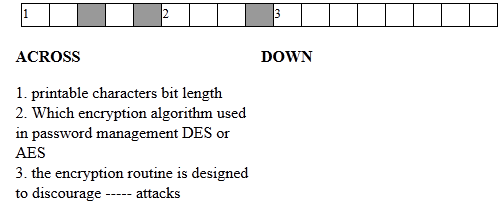 QuizList and briefly define three classes of intruders.What are two common techniques used to protect a password file?What are three benefits that can be provided by an intrusion detection system?What is the difference between statistical anomaly detection and rule-based intrusion detection?What metrics are useful for profile-based intrusion detection?What is the difference between rule-based anomaly detection and rule-based penetration identification?What is a honeypot?What is a salt in the context of UNIX password management?List and briefly define four techniques used to avoid guessable passwords.Session -3                  Viruses and Related threats	                      Date: 08.10.13     Period: 06 Video: http://www.youtube.com/watch?v=qy0-X7CTqsshttp://www.youtube.com/watch?v=c34QwtYI40gPresentation: (www.eecis.udel.edu/~mills/teaching/eleg867b/crypto_slides/ch19.ppt) Quiz What is the role of compression in the operation of a virus?What is the role of encryption in the operation of a virus?What are typical phases of operation of a virus or worm?In general terms, how does a worm propagate?What is a digital immune system?How does behavior-blocking software work?Session -4                     Virus counter measures	             Date: 11.10.13                           Period: 06Video: http://www.youtube.com/watch?v=qy0-X7CTqssPresentation (www.eecis.udel.edu/~mills/teaching/eleg867b/crypto_slides/ch19.ppt)Recall by keywordAntivirus approachDetectionIdentificationRemoval QuizHow does a worm propagate?What is the role of encryption in the operation of a virus?What are the 4 generations of antivirus software?Briefly describe the recent worm attack.Why Morris worm is designed?Session -5                      Digital immune system (DIS)    	Date: 12.10.13                           Period: 03Recall by keywordCPU emulatorVirus signature scanner:Emulation control modulePresentation (www.eecis.udel.edu/~mills/teaching/eleg867b/crypto_slides/ch19.ppt)QuizWhat is a digital immune system?How does behavior-blocking software work?What is a DDoS?Session -6		Firewall design principles	Date: 12.10.13                           Period: 07Show and tell 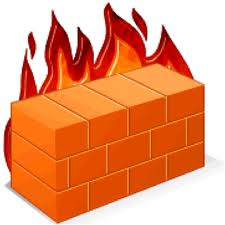 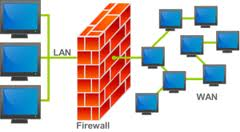 Presentation (http://ece.uprm.edu/~noack/crypto/textslides/ch20.ppt)Remember by keywordService controlDirection controlUser controlBehaviour controlQuizList three design goals for a firewall.	List four techniques used by firewalls to control access and enforce a security policy.What information is used by a typical packet-filtering router?What are some weaknesses of a packet-filtering router?What is the difference between a packet-filtering router and a stateful inspection firewall?What is an application-level gateway?What is a circuit-level gateway?Session -7  		Firewall configuration	Date: 17.10.13                           Period: 05Recall by words:	Screened host firewall system – single homed bastion host	Screened host firewall system –dual homed bastion host	Screened subnet firewall systemPresentation: (http://ece.uprm.edu/~noack/crypto/textslides/ch20.ppt)Session -8		Trusted Systems		Date: 22.10.2013		Period:08Presentation (http://ece.uprm.edu/~noack/crypto/textslides/ch20.ppt)Conclusion:QuizIn the context of access control, what is the difference between a subject and an object?Subject: An entity capable of accessing objects, the concept of subject equates with that of processObject: Anything to which access is controlled (e.g. files, programs)What is the difference between an access control list and a capability ticket?An access control list lists users and their permitted access rightA capability ticket specifies authorized objects and operations for a userWhat are the two rules that a reference monitor enforces?  N o read up, No write upWhat properties are required of a reference monitor?Complete mediation, Isolation &Verifiability